Pentagonmodel af de vigtigste styrepinde i videnskabelige artikler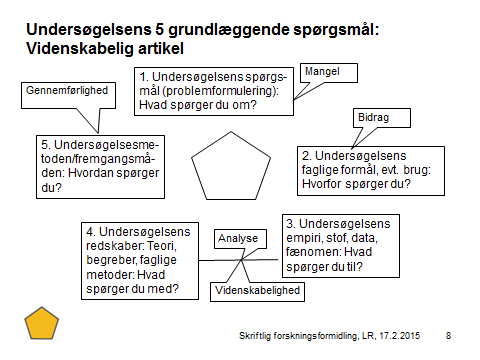 Pentagonen viser hvordan grundelementerne fra en faglig undersøgelse kan repræsenteres i den videnskabelige artikel.  I videnskabelige artikler vægtes ofte op:Problemet/hovedpåstanden og undersøgelsens/artiklens bidrag til viden/problemløsningTeorier og begreber, gennemgang af litteratur om emnet samt litteraturens mangel(ler), begrebs- og teoridiskussionerDokumentationSammenhængen mellem begreber/metoder og data/materiale/cases i form af analyse og diskussionMetoderedegørelse og metodediskussion, fremgangsmåder og procedurerTil gengæld vægtes ofte ned:Det konkrete materiale, data, cases Kontekst, debat, anvendelser.Figuren er fra s. 54, kapitel 4 i Skriv artikler, (2016, Rienecker, Stray Jørgensen og Gandil, Frederiksberg, Samfundslitteratur), og her kan man læse mere om at skrive gode videnskabelige artikler.